Роль песочной терапии в развитии детей дошкольного возрастаПедагог-психолог: Золотых И.И.Еще две с половиной тысячи лет назад китайский философ сказал:«Что я слышу – я забываю,Что я вижу – я помню,Что я делаю – я понимаю».     Таким образом, все, что должно быть хорошо изучено прежде всего должно быть познано чувствами – обонянием или зрением или сделано руками. Игры с песком – одна из форм естественной активности ребенка. Именно поэтому, я использую песочницу, проводя коррекционные, развивающие и обучающие занятия.      Песочная игротерапия – очень интересная, эффективная педагогическая технология. Она расширяет и дополняет основную общеобразовательную программу. Благодаря песку, дети могут детально исследовать и изучать окружающую среду.      Игры с песком помогают развитию у детей коммуникативной культуры: доброжелательности, понимание собеседника, взаимной терпимости, уступчивости, умение работать у группе. Они являются обучающими, познавательными, проективными.     Казалось бы, все очень просто: ребенок строит что-то из песка, без сожаления разрушает созданное им самим творение и снова строит. Но именно это простое действие хранит уникальную тайну: нет ничего такого, что было бы непоправимо разрушено, - на смену старому всегда приходит новое. Многократно проживая эту тайну, малыш достигает состояния равновесия, уходят тревога и страх.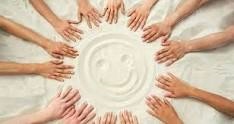 